Lesson 14-Home-Video (part 3)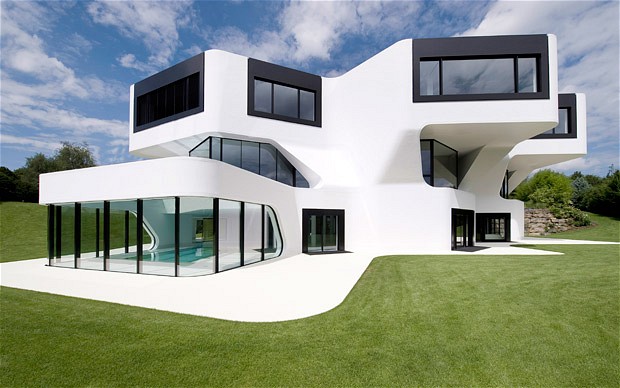 Exercise 1How will house of the future look like?What gadgets would it contain? What would your dream house be like?Who would your ideal housemates be?Exercise 2Watch the video and answer the questionshttps://www.youtube.com/watch?v=B2BKhh2dmREChoose the 5 things you saw in the videoA shower which uses rain water and solar energy.B washing machine which uses just one litre of water.C front door which recognises people's fingerprints.D computer which controls the temperature and music in the home.E fridge which tells you when food has gone bad.F chair with a built-in library.G generator which makes electricity using rubbish from the kitchen.H solar-powered television.Exercise 3Decide if the sentences are true or false1.The houses are part of an estate where rich people live.TrueFalse2.With some of the houses, it's easy to add floors if you want more space.TrueFalse3.Peter White is the engineer in charge of the houses.TrueFalse4.Peter White says that houses in the future will be completely different from today's.TrueFalse5.One of the visitors to the houses says she'd like a house which can clean itself.TrueFalse6.Another visitor says he'd like to be able to watch films in every room.TrueFalseExercise 4https://learnenglish.britishcouncil.org/en/flathunting/homes-futuretask 3home designa hot showersolar energyrain waterthe latest technologymarketing managercontrol panelrenewable resourcesExercise 5Choose the best words to complete these sentences1. In the first house shown in the video, the shower water is heated by electricity / wind energy / solar energy . 2. These houses are experimental / for sale / real people’s homes . 3. The technology in these houses helps them make more efficient use of energy / water / space compared to ordinary houses. 4. There’s a card scanner / fingerprint scanner / retina scanner to open the door. 5. When it’s hot, the windows / curtains / shutters close automatically. 6. The chair also contains books / food and drink / toys .